        Управление финансов Липецкой области в связи с поступающими вопросами,  сообщает  что в соответствии с  Инструкцией по применению Единого плана счетов бухгалтерского учета для органов государственной власти (государственных органов), органов местного самоуправления, органов управления государственными внебюджетными фондами, государственных академий наук, государственных (муниципальных) учреждений, утвержденной приказом Министерства финансов Российской Федерации от 01.12.2010 N 157н (далее - Инструкция N 157н) в бюджетном (бухгалтерском) учете организаций государственного сектора подлежат обязательному формированию  резервы предстоящих расходов. Согласно пункту 302.1 Инструкции N 157н организации государственного сектора отражают  информацию о состоянии и движении сумм, зарезервированных в целях равномерного включения расходов на финансовый результат учреждения, по обязательствам, неопределенным по величине и (или) времени исполнения, в том числе предстоящей оплаты отпусков за фактически отработанное время или компенсаций за неиспользованный отпуск, в том числе при увольнении, включая платежи на обязательное социальное страхование сотрудника (служащего) учреждения на счете 0 401 60 000 "Резервы предстоящих расходов".Порядок формирования резервов (виды формируемых резервов, методы оценки обязательств, дата признания в учете и т.д.) устанавливается учреждением в рамках формирования учетной политики.При этом обращаем внимание, что порядок исчисления средней заработной платы (среднего заработка) для всех случаев определения ее размера, предусмотренных Трудовым кодексом Российской Федерации, установлен постановлением Правительства Российской Федерации от 24.12.2007 N 922 "Об особенностях порядка исчисления средней заработной платы" (далее - Постановление N 922). Согласно пункту 2 Постановления N 922 для расчета среднего заработка учитываются все предусмотренные системой оплаты труда виды выплат, применяемые у соответствующего работодателя, независимо от источников этих выплат.С учетом изложенного,  формирование резервов на оплату отпусков, включая платежи на выплаты по оплате труда (отложенных обязательств по оплате отпусков за фактически отработанное время), следует производить независимо от источника финансового обеспечения указанных выплат.Рекомендации по порядку отражения в бюджетном (бухгалтерском) учете операций по формированию резерва и его использованию даны в  письме Министерства финансов Российской Федерации от 20.05.2015 N 02-07-07/28998 "О порядке отражения в учете операций с отложенными обязательствами" (прилагается).Заместитель начальника управленияфинансов области                                                                     Л.В.Хожайнова Пьянникова С.А.       368452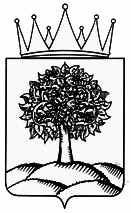 Главным распорядителям средств областного бюджетаФинансовым органам муниципальных образованийТерриториальному фонду обязательного медицинского страхования Липецкой области